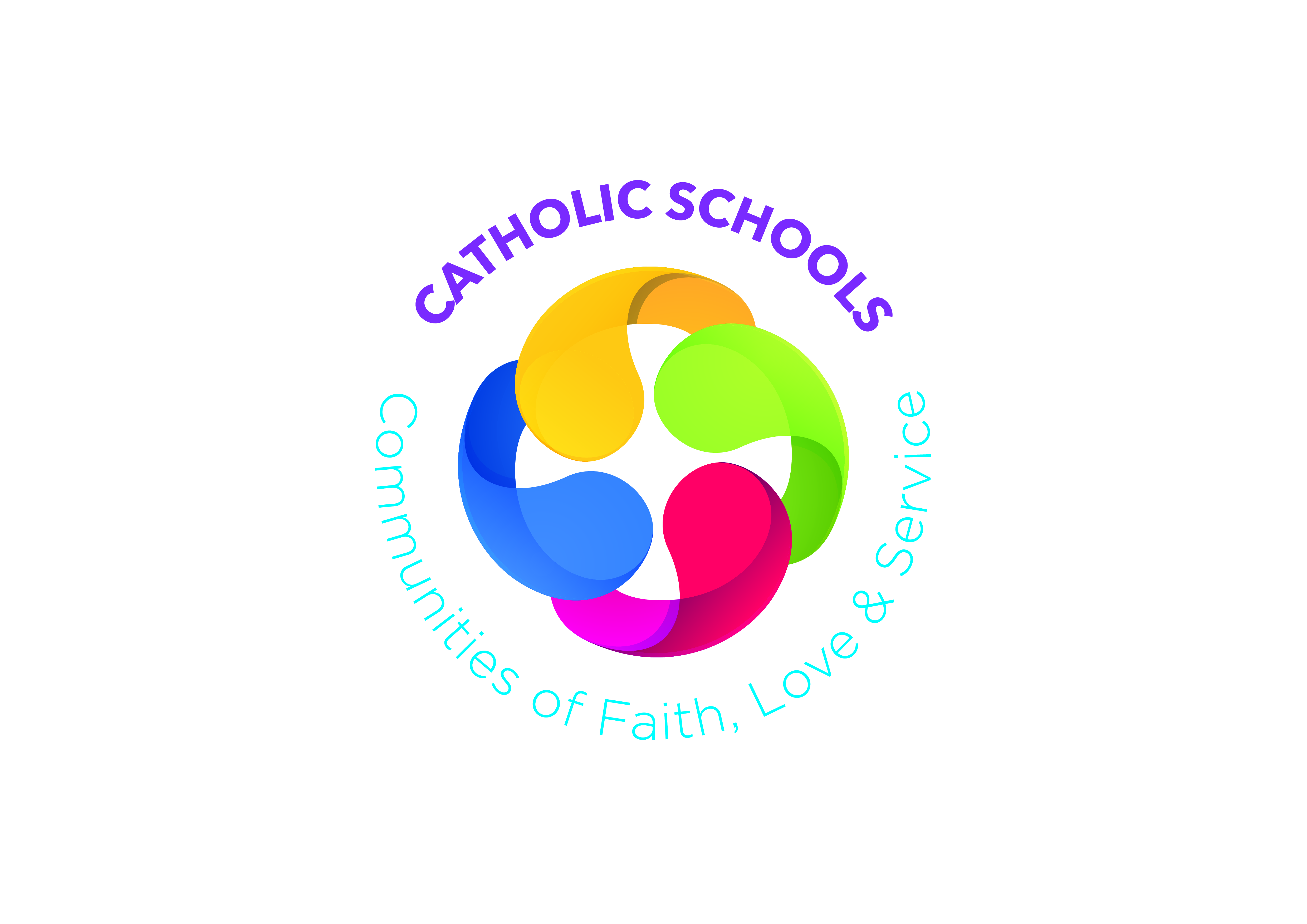 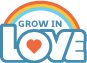 Prayer SpaceGreen cloth (Ordinary Time); Purple cloth when Lent begins; Bible open at Luke 10; Candle; CrucifixAdd to this space each week throughout the monthGreen cloth (Ordinary Time); Purple cloth when Lent begins; Bible open at Luke 10; Candle; CrucifixAdd to this space each week throughout the monthGreen cloth (Ordinary Time); Purple cloth when Lent begins; Bible open at Luke 10; Candle; CrucifixAdd to this space each week throughout the monthGreen cloth (Ordinary Time); Purple cloth when Lent begins; Bible open at Luke 10; Candle; CrucifixAdd to this space each week throughout the monthGreen cloth (Ordinary Time); Purple cloth when Lent begins; Bible open at Luke 10; Candle; CrucifixAdd to this space each week throughout the monthGreen cloth (Ordinary Time); Purple cloth when Lent begins; Bible open at Luke 10; Candle; CrucifixAdd to this space each week throughout the monthWeek 1Responding to God’s CallWeek 1Responding to God’s CallWeek 2Love GodLove your NeighbourWeek 2Love GodLove your NeighbourWeek 3Week 4Living the Great CommandmentLearning ObjectivesDiscuss making the world a better place by using my skills and talentsExplain MissionIdentify how others responded to God’s callHear and respond to God’s call in my lifeAbout the work of SVPDiscuss making the world a better place by using my skills and talentsExplain MissionIdentify how others responded to God’s callHear and respond to God’s call in my lifeAbout the work of SVPExplain what God’s love meansDiscuss what the Great Commandment meansExplain my neighbour is everyone in the worldExplain what it means to love myselfGive examples of how I can love God and my neighbourExplain what God’s love meansDiscuss what the Great Commandment meansExplain my neighbour is everyone in the worldExplain what it means to love myselfGive examples of how I can love God and my neighbourRecognise and name my own gifts and talents and those of othersSuggest ways I can use my gifts and talents to help othersRecognise that God has given me my gifts and talents and thank him for themLearning and Teaching ActivitiesChat about our worldOnline:  Making the world a better placeArt:  Our WorldSong:  Take off your ShoesChat about responding to God’s callStory:  St Vincent de PaulStory:  Jean Donovan responded to God’s callStory:  Ruby Bridges responded to God’s callArt:  Tribute to people who work to make our world a better placeActivity:  Gifts of courage and compassionPB p49-50 Responding to God’s callTM pp188-197Chat about our worldOnline:  Making the world a better placeArt:  Our WorldSong:  Take off your ShoesChat about responding to God’s callStory:  St Vincent de PaulStory:  Jean Donovan responded to God’s callStory:  Ruby Bridges responded to God’s callArt:  Tribute to people who work to make our world a better placeActivity:  Gifts of courage and compassionPB p49-50 Responding to God’s callTM pp188-197Chat about lovingArt:  Portrait of an old man and his grandson by Domenico GhirlandaioStory:  Sometimes we need to take another lookSong:  The Neighbour SongChat about loving othersReflection:  Pope FrancisScripture:  The Great Commandment Lk 10:27Craft:  Make a BookmarkWrite:  Showing loveDiscuss:  Acts of love?PB p52-53 Love God. Love your NeighbourTM pp209-217Chat about lovingArt:  Portrait of an old man and his grandson by Domenico GhirlandaioStory:  Sometimes we need to take another lookSong:  The Neighbour SongChat about loving othersReflection:  Pope FrancisScripture:  The Great Commandment Lk 10:27Craft:  Make a BookmarkWrite:  Showing loveDiscuss:  Acts of love?PB p52-53 Love God. Love your NeighbourTM pp209-217Chat about gifts and talentsActivity:  Gift box of talentsSong:  The Neighbour SongStory:  Vincent BarryChat about activities the children likeActivity:  Might this be you?Online:  Our gifts and talentsActivity:  I am talented!Activity:  Review your gifts and talentsPB p55-56 The Great CommandmentTM pp218-227Praying TogetherPray the Mission Prayer p102Reflective PrayerPrayer Service:  God’s Covenant and Our ResponsePray the Mission Prayer p102Reflective PrayerPrayer Service:  God’s Covenant and Our ResponsePrayer of Praise and ThanksReflective PrayerPrayer ServicePrayer of Praise and ThanksReflective PrayerPrayer ServiceThank God for our gifts and talentsSilent ReflectionPrayer Service:  The Great CommandmentAt HomePB p51 RespondingPB p51 RespondingPB p54 Living the Great CommandmentPB p54 Living the Great CommandmentPB p57 Great CommandmentPrayerCross Curricular LinksWAU:  Invite a member of SVP to talk to children; Speaker from TrócairePDMU:  Theme 1: Self-Awareness https://ccea.org.uk/downloads/docs/ccea-asset/Resource/PDMU%20Progression%20Grid%20for%20Key%20Stage%202.pdfTheme 3: Learning to Learn https://ccea.org.uk/downloads/docs/ccea-asset/Resource/PDMU%20Progression%20Grid%20for%20Key%20Stage%202.pdfLLT: Unit 1: Myself and my attributes http://www.nicurriculum.org.uk/docs/key_stages_1_and_2/areas_of_learning/pdmu/livinglearningtogether/year5/yr5_Unit1.pdfWAU:  Invite a member of SVP to talk to children; Speaker from TrócairePDMU:  Theme 1: Self-Awareness https://ccea.org.uk/downloads/docs/ccea-asset/Resource/PDMU%20Progression%20Grid%20for%20Key%20Stage%202.pdfTheme 3: Learning to Learn https://ccea.org.uk/downloads/docs/ccea-asset/Resource/PDMU%20Progression%20Grid%20for%20Key%20Stage%202.pdfLLT: Unit 1: Myself and my attributes http://www.nicurriculum.org.uk/docs/key_stages_1_and_2/areas_of_learning/pdmu/livinglearningtogether/year5/yr5_Unit1.pdfWAU:  Invite a member of SVP to talk to children; Speaker from TrócairePDMU:  Theme 1: Self-Awareness https://ccea.org.uk/downloads/docs/ccea-asset/Resource/PDMU%20Progression%20Grid%20for%20Key%20Stage%202.pdfTheme 3: Learning to Learn https://ccea.org.uk/downloads/docs/ccea-asset/Resource/PDMU%20Progression%20Grid%20for%20Key%20Stage%202.pdfLLT: Unit 1: Myself and my attributes http://www.nicurriculum.org.uk/docs/key_stages_1_and_2/areas_of_learning/pdmu/livinglearningtogether/year5/yr5_Unit1.pdfWAU:  Invite a member of SVP to talk to children; Speaker from TrócairePDMU:  Theme 1: Self-Awareness https://ccea.org.uk/downloads/docs/ccea-asset/Resource/PDMU%20Progression%20Grid%20for%20Key%20Stage%202.pdfTheme 3: Learning to Learn https://ccea.org.uk/downloads/docs/ccea-asset/Resource/PDMU%20Progression%20Grid%20for%20Key%20Stage%202.pdfLLT: Unit 1: Myself and my attributes http://www.nicurriculum.org.uk/docs/key_stages_1_and_2/areas_of_learning/pdmu/livinglearningtogether/year5/yr5_Unit1.pdfWAU:  Invite a member of SVP to talk to children; Speaker from TrócairePDMU:  Theme 1: Self-Awareness https://ccea.org.uk/downloads/docs/ccea-asset/Resource/PDMU%20Progression%20Grid%20for%20Key%20Stage%202.pdfTheme 3: Learning to Learn https://ccea.org.uk/downloads/docs/ccea-asset/Resource/PDMU%20Progression%20Grid%20for%20Key%20Stage%202.pdfLLT: Unit 1: Myself and my attributes http://www.nicurriculum.org.uk/docs/key_stages_1_and_2/areas_of_learning/pdmu/livinglearningtogether/year5/yr5_Unit1.pdfWAU:  Invite a member of SVP to talk to children; Speaker from TrócairePDMU:  Theme 1: Self-Awareness https://ccea.org.uk/downloads/docs/ccea-asset/Resource/PDMU%20Progression%20Grid%20for%20Key%20Stage%202.pdfTheme 3: Learning to Learn https://ccea.org.uk/downloads/docs/ccea-asset/Resource/PDMU%20Progression%20Grid%20for%20Key%20Stage%202.pdfLLT: Unit 1: Myself and my attributes http://www.nicurriculum.org.uk/docs/key_stages_1_and_2/areas_of_learning/pdmu/livinglearningtogether/year5/yr5_Unit1.pdfOther Suggestions for FebruaryFeast day: St Brigid (1st); The Presentation in the Temple (2nd); Our Lady of Lourdes (11th);Ash Wednesday and Lent (see first lesson in March)Trócaire or other selected charity: https://www.trocaire.org/ways-to-help/fundraise/schools-fundraising-guide/Society of Missionary Children: https://www.wmi.ie/society-of-missionary-childrenFeast day: St Brigid (1st); The Presentation in the Temple (2nd); Our Lady of Lourdes (11th);Ash Wednesday and Lent (see first lesson in March)Trócaire or other selected charity: https://www.trocaire.org/ways-to-help/fundraise/schools-fundraising-guide/Society of Missionary Children: https://www.wmi.ie/society-of-missionary-childrenFeast day: St Brigid (1st); The Presentation in the Temple (2nd); Our Lady of Lourdes (11th);Ash Wednesday and Lent (see first lesson in March)Trócaire or other selected charity: https://www.trocaire.org/ways-to-help/fundraise/schools-fundraising-guide/Society of Missionary Children: https://www.wmi.ie/society-of-missionary-childrenFeast day: St Brigid (1st); The Presentation in the Temple (2nd); Our Lady of Lourdes (11th);Ash Wednesday and Lent (see first lesson in March)Trócaire or other selected charity: https://www.trocaire.org/ways-to-help/fundraise/schools-fundraising-guide/Society of Missionary Children: https://www.wmi.ie/society-of-missionary-childrenFeast day: St Brigid (1st); The Presentation in the Temple (2nd); Our Lady of Lourdes (11th);Ash Wednesday and Lent (see first lesson in March)Trócaire or other selected charity: https://www.trocaire.org/ways-to-help/fundraise/schools-fundraising-guide/Society of Missionary Children: https://www.wmi.ie/society-of-missionary-childrenFeast day: St Brigid (1st); The Presentation in the Temple (2nd); Our Lady of Lourdes (11th);Ash Wednesday and Lent (see first lesson in March)Trócaire or other selected charity: https://www.trocaire.org/ways-to-help/fundraise/schools-fundraising-guide/Society of Missionary Children: https://www.wmi.ie/society-of-missionary-childrenDifferentiationWhat went well?What would I change?Suggested Additional Resourceshttp://www.kandle.ie/http://www.derrydiocese.org/www.educationdublindiocese.iewww.prayingincolour.comwww.drawing-god.com http://www.kandle.ie/http://www.derrydiocese.org/www.educationdublindiocese.iewww.prayingincolour.comwww.drawing-god.com http://www.kandle.ie/http://www.derrydiocese.org/www.educationdublindiocese.iewww.prayingincolour.comwww.drawing-god.com http://www.kandle.ie/http://www.derrydiocese.org/www.educationdublindiocese.iewww.prayingincolour.comwww.drawing-god.com http://www.kandle.ie/http://www.derrydiocese.org/www.educationdublindiocese.iewww.prayingincolour.comwww.drawing-god.com http://www.kandle.ie/http://www.derrydiocese.org/www.educationdublindiocese.iewww.prayingincolour.comwww.drawing-god.com 